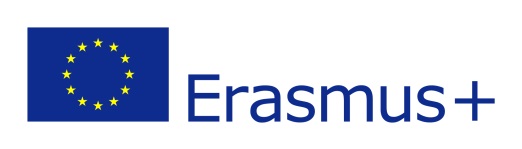 Hospitácie na školách v PortugalskuV týždni od 14. do 19. novembra 2016 sme zrealizovali prvé mobility v rámci projektu Erasmus+ Kľúčová aktivita 1- mobility pre pedagogických zamestnancov s názvom Hľadáme nové skúsenosti. V súlade s Európskym plánom rozvoja a internacionalizácie našej školy sa v ňom zameriavame na získavanie nových skúseností v oblasti vyučovacieho procesu, školského manažmentu a medzinárodnej spolupráce. 3 zamestnanci školy sa tak mali možnosť zúčastniť hospitácií na 4 základných školách v Portugalsku. 
Počiatočné obavy, či nám portugalský vzdelávací systém bude mať čo ponúknuť, sa rozplynuli veľmi rýchlo. Počas úvodného stretnutia s José Miguel Sousom, riaditeľom EduFor Training Centre v Mangualde, sme zistili, že inšpirácií do ďalšej práce bude nespočetne veľa. EduFor Training Centre pôsobí ako metodicko- vzdelávacie centrum pre zoskupenie všetkých škôl v oblasti Mangualde. Na základe našich požiadaviek na výstupy hospitácie nám centrum vybralo 4 školy:
Agrupamento de Escolas de Mangualde
Escola EB 2,3/S de Penalva do Castelo
Escola EB23/S Eng. Dionisio A. Cunha, Canvas de Senhorim
Escola Desatao, SataoHoci všetky navštívené školy spadajú pod spoločný vzdelávací systém Portugalska, každá z nich bola niečím iná a výnimočná . Prvá z nich mala vynikajúce technické vybavenie, ďalšia zaujímavé vzdelávacie aktivity. Zaujali nás aj projektové aktivity, spolupráca s rodičmi, vzdelávanie žiakov so špeciálnymi potrebami či prepracovaný systém výchovných opatrení u žiakov, ktorí porušujú disciplínu. Svoje postrehy sme spracovali do troch prezentácií. Prvá sa zameriava na školský manažment a riadenie školy, druhá na primárne vzdelávanie a tretia na nižšie sekundárne vzdelávanie. Hoci nie je možné všetky inovácie implementovať do života našej školy, krok za krokom budeme hľadať vhodné riešenia pre naše podmienky a budeme sa snažiť neustále sa zlepšovať. 
Okrem návštevy škôl a vyučovacích hodín sme mali možnosť komunikovať s riaditeľmi škôl a mnohými učiteľmi. Zistili sme, že niektoré problémy máme spoločné. Vzájomne sme ocenili výhody programu Erasmus+, ktorý umožňuje výmenu skúseností a príkladov dobrej praxe. Vďaka nim je možné neustále zlepšovať svoje profesijné kompetencie a povedomie učiteľa. Nezanedbateľnou skúsenosťou bola tiež možnosť spoznať históriu, kultúru a tradície krajiny. Z pohľadu laika sú to možno zanedbateľné prvky, ak sa však chceme stať modernou európskou vzdelávacou inštitúciou, sú to elementy s pridanou hodnotou, dôležitou pre profesijné kompetencie učiteľa. Otvára sa nimi cesta k úcte k hodnotám, tolerancii a pochopeniu multikulturalizmu. Iba učiteľ, ktorý sám pozná tieto princípy, dokáže viesť deti správnou cestou. 
Mobilita sa realizovala s finančnou podporou Európskej únie. Uvedené informácie vyjadrujú názor autora a Európska Komisia nie je zodpovedná za akékoľvek použitie informácií obsiahnutých v texte.